ส่วนบนของฟอร์มส่วนล่างของฟอร์ม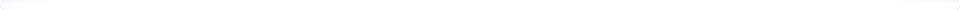    สำนักไท FFPRO0204   